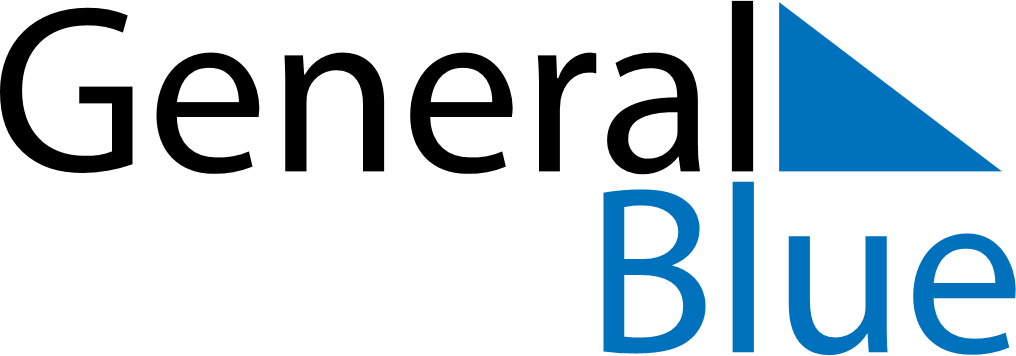 November 2029November 2029November 2029November 2029November 2029November 2029DominicaDominicaDominicaDominicaDominicaDominicaSundayMondayTuesdayWednesdayThursdayFridaySaturday123Independence Day45678910National Day of Community Service1112131415161718192021222324252627282930NOTES